H O T Ă R Â R E A   Nr. 57din 26 mai 2016privind  aprobarea modificării Anexei Hotărârii Consiliului Local al Municipiului Dej  Nr. 118 din 30 octombrie 2015, privind Planul de ocupare a funcţiilor publice pe anul 2016, pentru aparatul de specialitate al Primarului Municipiului DejConsiliul local al Municipiului Dej, întrunit în ședința ordinară din data de 26 mai 2016;Având în vedere proiectul de hotărâre, prezentat din iniţiativa primarului Municipiului Dej, întocmit în baza Raportului Nr. 9.321 din data de 11 aprilie 2016, al Biroului Resurse Umane, Salarizare, Protecţia Muncii prin care se supune spre aprobare modificarea Anexei Hotărârii Consiliului Local al Municipiului Dej  Nr. 118 din 30 octombrie 2015, privind Planul de ocupare a funcţiilor publice pe anul 2016, pentru aparatul de specialitate al Primarului Municipiului Dej, proiect avizat favorabil în ședința de lucru a comisiei juridice  din data de 26 mai 2016;	În conformitate cu dispoziţiile ‘art. 6’, alin. (2) și ‘art. 11’, alin. (2) din Anexa Nr. 1 a Ordinului Nr. 7660/2006 pentru aprobarea Instrucţiunilor pentru aprobarea Planului de ocupare a funcţiilor publice; ‘art. 23’, alin. (2), lit. b) din Legea Nr. 188/1999 privind Statutul funcționarilor publici,republicată cu modificările și completările ulterioare.	Potrivit prevederilor ‘art 36’,  alin. (2),  lit. a), ‘art. 45’, alin. (1) și ‘art. 115’, alin. (1), lit. b) din Legea administraţiei publice locale Nr. 215/2001, republicată, cu modificările şi completările ulterioare;H O T Ă R Ă Ș T E : 	Art. 1.  Aprobă modificarea Anexei Hotărârii Consiliului Local al Municipiului Dej  Nr. 118 din 30 octombrie 2015, privind Planul de ocupare a funcţiilor publice pe anul 2016, pentru aparatul de specialitate al Primarului Municipiului Dej, conform Anexei, parte integrantă a prezentei hotărâri.Art. 2. Cu ducerea la îndeplinire a prevederilor prezentei hotărâri se încredinţează Primarul Municipiului Dej prin Biroul Resurse Umane, Salarizare, Protecţia Muncii.			                                             Preşedinte de şedinţă,                                           Kovrig Anamaria MagdalenaNr. consilieri în funcţie -  18					Nr. consilieri prezenţi   -  15Nr. voturi pentru	   -  14Nr. voturi împotrivă	   -   Abţineri	               -   1			               Contrasemnează							            Secretar,						                                                                    Jr. Pop Cristina			   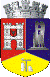 ROMÂNIAJUDEŢUL CLUJCONSILIUL LOCAL AL MUNICIPIULUI DEJStr. 1 Mai nr. 2, Tel.: 0264/211790*, Fax 0264/223260, E-mail: primaria@dej.ro